Të shkruhet ekuacioni i rrethit me qender në pikën C(-2,5) dhe rreze r=7Zgjidhje:  Duke u nisur nga ekuacioni I rrethit me qendër në pikën C(x-p)2 + (y-q)2 = r2   Nga detyra  dhënë është  p=-2  , q=5 ,  r = 7 atëherë ekuacioni I rrethit është(x-(-2))2 + (y-5)2 = 72   (x+2)2 + (y-5)2 =72Të shkruhet ekuacioni i rrethit me qender në pikën C(3,-4) dhe rreze r=4Zgjidhje:  Duke u nisur nga ekuacioni I rrethit me qendër në pikën C(x-p)2 + (y-q)2 = r2   Nga detyra  dhënë është  p=3  , q=-4 ,  r = 4 atëherë ekuacioni I rrethit është(x-3)2 + = 42(x+2)2 + (y+4)2 =42Të shkruhet ekuacioni i rrethit me qender në pikën C(3,-4) dhe që kalon nëpër pikën M(-1,7) Zgjidhje:  Duke u nisur nga ekuacioni I rrethit me qendër në pikën C       (x-p)2 + (y-q)2 = r2       Nga detyra  dhënë është  p=3  , q=-4 ,  x = -1 dhe y=7    atëherë ekuacioni I rrethit është   2 + 2 = r2   ë    (-4)2 + (11)2 =r2      16 +121 =r2    (x-3)2 + (y+4)2 = 1372   Të shkruhet ekuacioni i rrethit që kalon nëpër dy pikat M(2,3) dhe N(5,-2) ndësa  qendra e tij ndodhet në boshtin Ox.   Zgjidhje:  Duke u nisur nga ekuacioni I rrethit me qendër në pikën C       (x-p)2 + (y-q)2 = r2       Nga detyra  dhënë është:    M(2,3) dhe N(5,-2),  C(x,0)   atëherë ekuacioni I rrethit është:ë      M(2,3):      (2-p)2 + (3-q)2 = r2         N(5,-2)       (5-p)2 + (-2-q)2 = r2            C(x,0)          q=0     4 - 4p + p2 + 9 = r2     25 – 10p +p2+ 4 = r2     4 - 4p + p2 + 9 = 25 – 10p +p2+ 4      - 4p + 9 = 25 – 10p        10p  - 4p  + 9 = 25      6p = 16                                                                     4 – 4  +  + 9 =r2     p =  =                                                                         (x- ) + (y- 0) = r2                                                                   r2= 13 -  +  =13 +  = 13 -  = 13 – 3.55 = 9.45Ekuacioni I drejtzës është:    (x- ) + (y- 0) = 9,45                                                                  Të shkruhet ekuacioni i rrethit që i takon boshtet e sistemit dhe kalon nëpër pikën M(2,1)      Zgjidhje:  Duke u nisur nga ekuacioni I rrethit me qendër në pikën C         (x-p)2 + (y-q)2 = r2                 Nga detyra  dhënë është  p=2  , q=1          atëherë ekuacioni I rrethit është:          (2-p)2 + (1-q)2 = r2   Ekuacioni i rrethit që kalon nëpër tri pikaTë shkruhet ekuacioni i rrethit që kalon nëpër tri pikat A(0,0) , B(7,-7) , C(8,0)A(1,1) , B(1,-1) , C(2,0)A(0,4) , B(1,2) , C(3,-2) Zgjidhje:  Duke u nisur nga ekuacioni I rrethit me qendër në pikën C              (x-p)2 + (y-q)2 = r2                       Nga detyra  dhënë është   a) A(0,0) , B(7,-7) , C(8,0)              atëherë ekuacioni I rrethit është:            (0-p)2 + (0-q)2 = r2               (7-p)2 + (-7-q)2 = r2               (8-p)2 + (0-q)2 = r2              (0-p)2 + (0-q)2  =(7-p)2 + (-7-q)2             (0-p)2 + (0-q)2  =(8-p)2 + (0-q)2    I ngrisim në katror                          p2+q2 = 49- 14p +p2 +49 +14q+q2          p2+q2 = 64-16p+p2+q2I anulojmë antarët e njëjtë           0 = 49- 14p  +49 +14q          0 = 64-16pOse  - 14p +14q= 98      16p = 64 Marrim p=  p = 4nga   - 14p +14q= 98   14q= 14p+98 = 14∙4+98 =56+98=154q=  =   = 11(0-p)2 + (0-q)2 = r2   (p)2 + (q)2 = r2    42 + 112  = r2r2 =42 + 112  = 16 + 121 = 137ekuacioni i rrethit është (x-4)2 + (y-11)2 = Të shkruhet ekuacioni I rrethit që e takon boshtin 0x në origjinën e sistemit koordinativ dhe që kalon nëpër pikën M(0,-4)p2+q2= r2(0 –p)2 + (-4-q)2=r2p2 + 16-8q +q2 = r2p2+q2=  p2 + 16-8q +q20= 16-8q   8q  = 16 q =   = 2r2 = 02 + (-4)2  = 16r = 4p2+22= 42p2= 42+22   = 16 - 4 = 12ekuacioni i rrethit është              (x-)2 + (y-2)2 = 42   Shkruani ekuacionin e rrethit që kalon nëpër pikat ,  dhe ).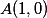 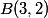 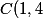 se par shkruajmekuacionin kanonik te rretit me qender n pikn Q(p,q) dhe rreze r:

meqe tri piket i takojne rethin dmth ato e plotesojne ekucionin e tij:
formojme sistemin



meqe anet e djathta te ek. janet barabrata atehere barazojme anet majta:


dhe duke aplikuar formulen e katrorit tbinomit fitojme:


prej nga gjejmzgjidhjt e pikes Q
e qe jane p=1 dhe q=2 i zevenesojme njerin nga euacione larte dh fitojme rezen r=2
praekuacioni i kerkuar eshte
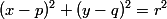 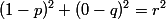 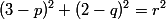 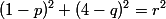 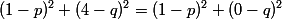 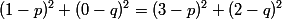 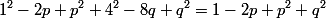 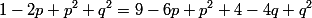 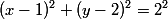 Elipsa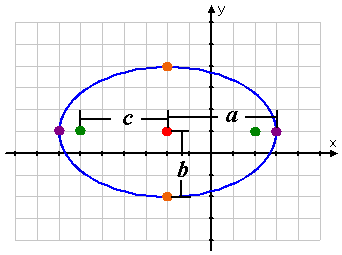 Të shkruhet ekuacioni i elipsit nëse: largësia ndërmjet vatrave është 2c=12 ndesa gjysmëboshti i madh a=10.Zgjidhja:Kemi  2c=12    , a=10 e gjejm gjysmëboshtin e vogël b. Nga barazimi a2=c2+b2 rrjedh seb2 = a2 – c2        b =  = = = = 8rrjedhimisht   = 1  është ekuacioni i elipsitTë shkruhet ekuacioni i elipsit nëse: Gjysmëboshti i i madh a=12 , jashtëqendërsia e =Zgjidhja: Meqë e = =  dhe a=12 kemi  =   prej nga c = 6 gjejmë b =  =  = . rrjedhimisht = 1   është ekuacioni i elipsit.Shuma e gjysmëboshteve  a+b =16 , ndërsa largësia ndërmjet vatrave 2c = 8Zgjidhja:Që të shkruajm ekuacionin e elipsit duhet  të gjejmë a dhe b. Kemi të dhena barazimet            a+b =16 , c=   dmth c2=32Nga barazimi:Nga barazimi a2-b2 = c2 përkatësisht  a2-b2 = 32(a+b) (a-b)= 32 meqë a+b=16, atëherë     a-b =  =2(a+b)= 16 (a-b)= 2Nga gjejmë a=9 , b=7. Pra ekuacioni kanik i elipsit është:  = 1Të shqyrtohet pozita reciproke e drejtzës l dhe elipsit E në qoftë se:l:  2x-3y+3=0    dhe   E: = 1Zgjidhja:A=2, B=-3, C = 3, a2= 25 , b2= 9a2A2+ B2b2 – C2 = 25∙22+ (- 3)2∙9-32= 25∙4+9∙9=100+81-9=181-9=172 pra dretëza l e pret elipsin 